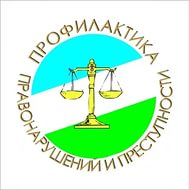 План работыСовета по профилактике правонарушений несовершеннолетних в МКОУ «Совхозная СОШ» на 2021-2022 учебный год.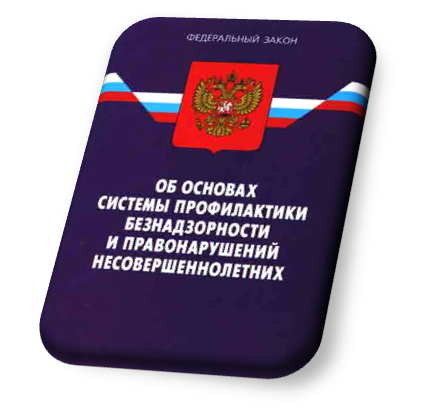  Цель работы: оказания своевременной и квалифицированной помощи детям, подросткам и (или) их семьям, попавшим в сложные социальные, семейные, педагогические и прочие ситуации.Задачи работы:1.организация взаимодействия социально-педагогических и прочих структур в решении проблем несовершеннолетних;2.создание условий для успешной социальной адаптации несовершеннолетних, раскрытие их творческого потенциала и жизненного самоопределения;3.организация социального патронажа детей и подростков и (или) их семей, рассматриваемых на заседании Совета;4.обеспечение целенаправленного педагогического, психологического, правового влияния на поведение и деятельность детей и подростков школе.Тематика заседаний Совета профилактики.24.09.211. Итоги работы Совета профилактики за 2020- 2021 учебный год.    2.  Обсуждение задач и плана работы на 2021-2022 учебный год.  3. Отчет социального педагога о готовности учащихся из малообеспеченных и неблагополучных семей к началу учебного года.  4. Отчёт классных руководителей:   -  по формированию банка данных семей обучающихся;     - анализ состояния правонарушений и преступности среди учащихся, состояние воспитательной и профилактической работы, направленной на их предупреждение;     -рассматривание персональных дел учащихся, требующих особого воспитательно-педагогического внимания;        - постановка на ВШУ учащихся "группы риска", снятие с ВШУ.Протокол заседания Совета профилактики № 1.26.11.211. Занятость учащихся, состоящих на ВШУ внеурочной деятельностью, в учреждениях дополнительного образования.2. Обсуждение поведения и успеваемости учащихся, в т.ч. "группы риска".3. Обследование условий жизни опекаемых детей. Протокол заседания Совета профилактики № 2.24.12.21 1. Профилактическая работа с межведомственными организациями по профилактика правонарушений.2. «Уголовная ответственность несовершеннолетних».3. Отчет о проделанной работе социального педагога и педагога-психолога  за 1 полугодие 2020-2021 учебного года.  4. Снятие с внутришкольного учета несовершеннолетних.5. План работы на зимние каникулы. Рейды Совета профилактики в выходные и праздничные дни, в вечернее время.Протокол заседания Совета профилактики № 3. 28.01.221. Работа с учащимися, нарушающими правила поведения в школе.1. Работа по представлениям классных руководителей.Протокол заседания Совета профилактики № 4.25.02.22 1. Анализ типичных конфликтных ситуаций среди учащихся
2. Обсуждение поведения и успеваемости учащихся, в т.ч. состоящих на внутришкольном учете и учете в  КДН.3.Посещение на дому учащихся, состоящих на внутришкольном учете и учете в  КДН.Протокол заседания Совета профилактики № 5.25.03.22 1. Беседа  «Ответственность родителей за жизнь и здоровье детей»                      
2. «Права несовершеннолетних в образовательном учреждении»3. Отчёт классных руководителей о работе с детьми «группы риска». Снятие с ВШУ учащихся. Протокол заседания Совета профилактики № 6.29.04.221. Работа по представлениям классных руководителей. 2. Отчет о занятости детей, состоящих на ВШК. Протокол заседания Совета профилактики № 7.27.05.22 1. Предварительная летняя занятость учащихся, состоящих на учете.2. Самоотчет учащихся и их родителей, состоящих на ВШК.3. Подведение итогов работы за II полугодие классных руководителей и учителей по предупреждению неуспеваемости и повышению посещаемости занятий проблемными учащимися.Протокол заседания Совета профилактики № 8. Социальный педагог                                                   Р.В.АракчееваСОГЛАСОВАНО:Заместитель директора МКОУ «Совхозная СОШ»______________С.В.Андреева«__»____________2021годУТВЕРЖДАЮ: Директор МКОУ «Совхозная СОШ»                                   ______________________М.Г.Магомедгджиев  «___»____________________2021годМесяцМесяцСодержание работыОтветственный завыполнениеСентябрьСентябрьОзнакомление с положением Совета профилактики; Обсуждение плана работы Совета профилактики на 2021-2022 учебный год.Члены Совета профилактикиЗам. директора по ВРВ течение месяцаВ течение месяцаОбновление и корректировка  «банка данных»,  обновление состава социальных групп, составление социального паспорта каждого класса и школы.Соц. педагог;Классные руководители24.09.2124.09.21Плановое заседание Совета по профилактике №1.Соц. педагогОктябрьВ течение месяцаОктябрьВ течение месяца 1.Индивидуальные беседы с обучающимися, состоящими на внутришкольном учете и учете в ПДН, с учениками, чьи семьи находятся в социально-опасном положении.2. Занятость обучающихся, состоящих на учете, в учреждениях дополнительного образования.3.Встреча и беседа сотрудников ГИБДД с обучающимися школы. 4.Выявление детей, склонных к правонарушениям.5.Выявление семей, оказавшихся в социально-опасном положении.6.Выявление обучающихся регулярно пропускающих занятия без уважительной причины.Зам. директора по ВР;Соц.педагог,              кл. руководители, руководители кружковОктябрьВ течение месяцаОктябрьВ течение месяцаОктябрьВ течение месяцаОктябрьВ течение месяцаОктябрьВ течение месяцаОктябрьВ течение месяцаНоябрьВ течение месяцаНоябрьВ течение месяца1.Работа по представлениям педагогов на обучающихся, систематически нарушающих правила поведения в школе и Устав школы.2. Работа по представлениям педагогов на обучающихся, имеющих пропуски учебных занятий без уважительных причин.3. Совместные рейды инспектора ПДН с представителями Совета профилактики и классными руководителями в семьи детей «группы риска», состоящих на ВШУ и учёте в ПДН, в неблагополучные семьиЗам. директора по ВР;Соц.педагог, кл. руководители, ПредставителиПДН и КДН26.11.21Плановое заседание Совета по профилактике №2.Плановое заседание Совета по профилактике №2.Соц. педагогДекабрьВ течение месяцаДекабрьВ течение месяцаПроведение индивидуальных бесед профилактического характера с обучающимися школы, состоящих в группе рискаСоц.педагог, кл. руководители.ДекабрьВ течение месяцаДекабрьВ течение месяцаЛекция «Уголовная ответственность несовершеннолетних»Инспектор ПДНДекабрьВ течение месяцаДекабрьВ течение месяцаПроведение плановых рейдов в семьи обучающихся «ГР» по выявлению безнадзорности несовершеннолетних и невыполнению своих обязанностей законными представителями.Соц.педагог,   кл. руководители, Инспектор ПДНДекабрьВ течение месяцаДекабрьВ течение месяца Работа с обучающимися, имеющими пропуски по неуважительным причинам Классные руководители;Учителя-предметники;Зам. директора по УВР24.12.21 24.12.21 Плановое заседание Совета по профилактике №3.Соц. педагогЯнварьВ течение месяцаЯнварьВ течение месяцаЯнварьВ течение месяцаЯнварьВ течение месяцаПроведение индивидуальных бесед профилактического характера. Работа среди обучающихся школы по выявлению неформальных объединений, выявление обучающихся с девиантным поведением.Работа с обучающимися, регулярно нарушающими дисциплину в школе.Пед.совет по теме: Федеральный закон  «Об основах системы профилактики безнадзорности и правонарушений несовершеннолетних» Методы раннего выявление детей группы « риска».Зам. директора по ВР;Соц.педагог, Классные рук.Аракчеева Р.В.28.01.2228.01.22Плановое заседание Совета по профилактике №4Соц.педагогФевральВ течение месяцаФевральВ течение месяцаЛекция «Терроризм. Недопустимость совершения заведомо ложных сообщений об акте терроризма»Зам. директора по ВР, Инспектор ПДНФевральВ течение месяцаФевральВ течение месяцаКонтроль за обучающимися, находящимися на учёте в ПДН. Совместные рейды в семьи обучающихся. Контроль за проведением свободного времени обучающихся школыЗам. директора по ВР;Соц.педагог,    кл. руководители, 25.02.22 25.02.22 Плановое заседание Совета по профилактике №5Соц.педагогМартВ течение месяцаМартВ течение месяцаВстреча с родителями. Индивидуальные беседы о воспитании в семьеРассмотрение вопросов поведения отдельных обучающихсяРоль семьи в профилактике совершения правонарушений Классные руководителиСоц. педагог, Зам. директора по ВР; 25.03.22 25.03.22 Плановое заседание Совета по профилактике №6Соц.педагогАпрельВ течение месяцаАпрельВ течение месяца1.Проведение индивидуальных бесед профилактического характера. 2.Профилактика правонарушений среди несовершеннолетних.3. Работа с обучающимися, нарушающими правила поведения в школе.4.Работа с обучающимися, имеющими пропуски по неуважительным причинам и неудовлетворительные оценки.Зам. директора по ВР; Соц.педагог, Классные рук.29.04.2229.04.22Плановое заседание Совета по профилактике №7Соц.педагогМайВ течение месяцаМайВ течение месяца1.Предварительная летняя занятость обучающихся, состоящих на учете.2.Сверка данных о количестве несовершеннолетних, состоящих на учёте в  ПДН за истёкший учебный год 3.Анализ работы Совета по профилактике правонарушений за 2020-2021 учебный год.              4.Составление плана, графика работы Совета по профилактике правонарушений среди несовершеннолетних на 2021-2022 учебный год.                                 Зам. директора по ВР; Соц.педагог,27.05.22 27.05.22 Плановое заседание Совета по профилактике №8Соц.педагог